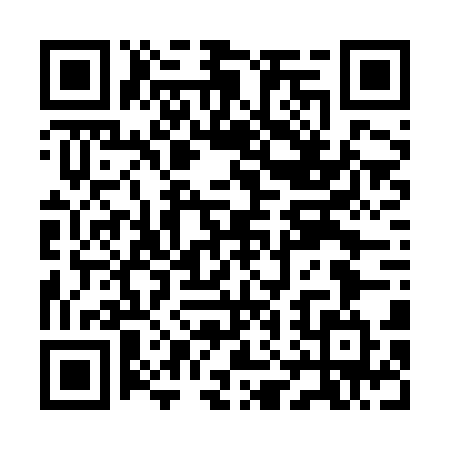 Prayer times for Croix Gloriette, BelgiumWed 1 May 2024 - Fri 31 May 2024High Latitude Method: Angle Based RulePrayer Calculation Method: Muslim World LeagueAsar Calculation Method: ShafiPrayer times provided by https://www.salahtimes.comDateDayFajrSunriseDhuhrAsrMaghribIsha1Wed3:546:141:365:388:5911:092Thu3:516:131:365:389:0011:123Fri3:486:111:365:399:0211:154Sat3:446:091:365:409:0311:185Sun3:416:081:365:409:0511:206Mon3:386:061:365:419:0611:237Tue3:356:041:365:419:0811:268Wed3:316:031:365:429:0911:299Thu3:286:011:355:429:1111:3210Fri3:255:591:355:439:1211:3511Sat3:215:581:355:449:1411:3812Sun3:205:561:355:449:1511:4113Mon3:195:551:355:459:1711:4314Tue3:195:541:355:459:1811:4415Wed3:185:521:355:469:1911:4516Thu3:185:511:355:469:2111:4517Fri3:175:491:355:479:2211:4618Sat3:175:481:365:479:2411:4619Sun3:165:471:365:489:2511:4720Mon3:165:461:365:489:2611:4821Tue3:155:451:365:499:2711:4822Wed3:155:431:365:499:2911:4923Thu3:155:421:365:509:3011:4924Fri3:145:411:365:509:3111:5025Sat3:145:401:365:519:3211:5126Sun3:145:391:365:519:3411:5127Mon3:135:381:365:529:3511:5228Tue3:135:371:365:529:3611:5229Wed3:135:361:375:539:3711:5330Thu3:125:361:375:539:3811:5331Fri3:125:351:375:549:3911:54